Firma ABC GmbH | Straße 1 | 1000 Berlin | Steuernummber 00/000/00000| Geschäftsführer: Hr. SchmidtSitz de Gesellschaft: Berlin | AG Berlin Charlottenburg HRB 0000Bankverbindung | Kontonr. 000 000 000 | Bankleitzahl: 000 000 00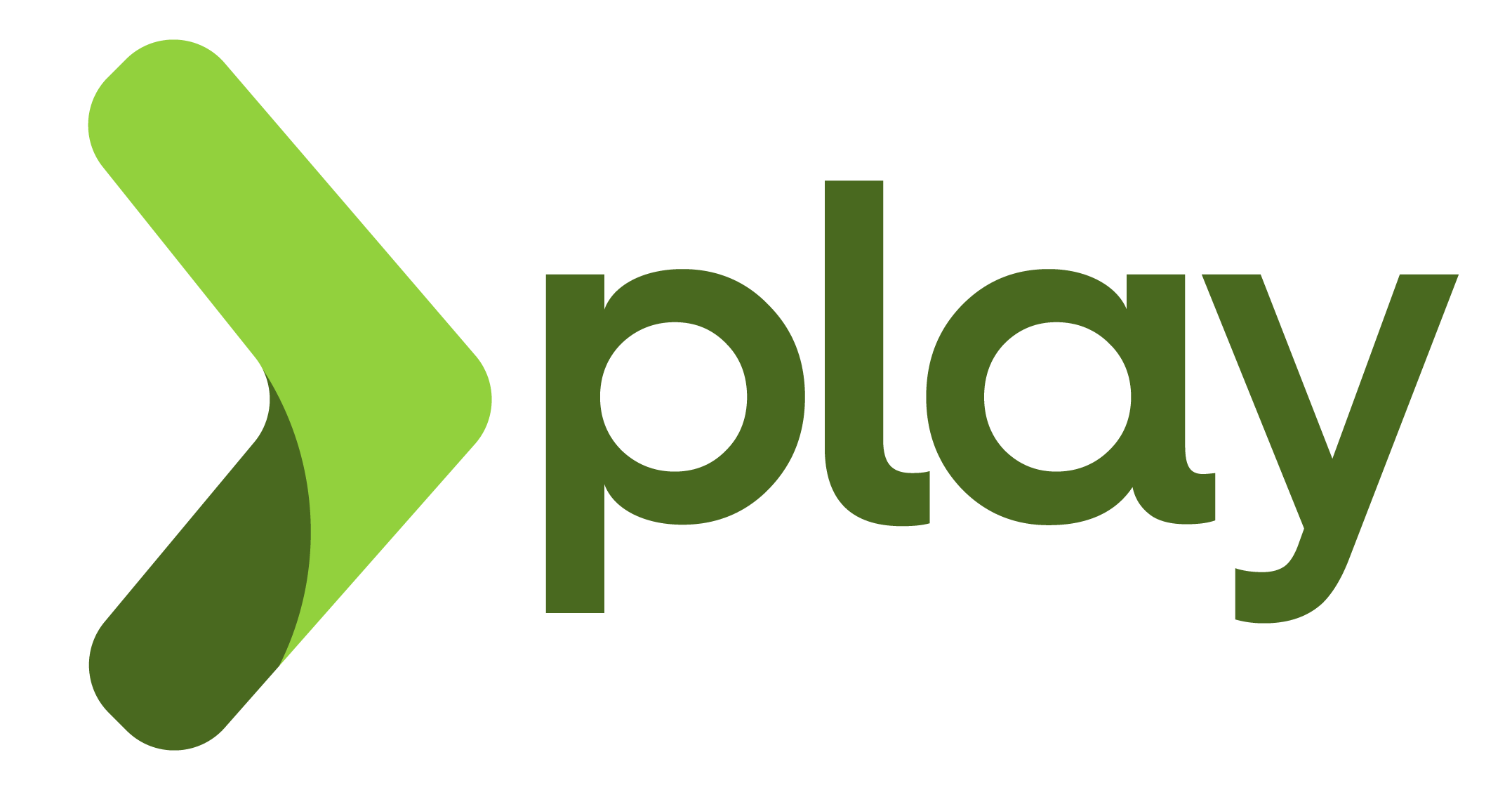 INVOICEINVOICEINVOICERechnung 2007-01-01-001     Berlin, den 01.01.2007                   Rechnung 2007-01-01-001     Berlin, den 01.01.2007                   Rechnung 2007-01-01-001     Berlin, den 01.01.2007                   POSLEISTUNGSDATUMLEISTUNGSDATUMBEZEICHNUNGBETRAG IN €110.07.200710.07.2007Dienstleistung7.00211.07.200711.07.2007Dienstleistung5.00312.07.200712.07.2007Dienstleistung2.00NettobetragZzgl 19% Wwst2.66Gesantbetrag16.66